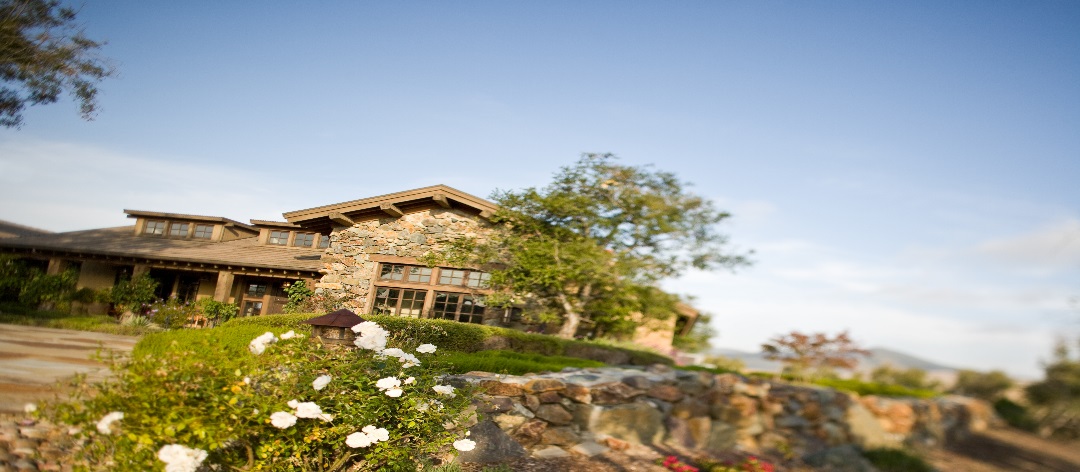 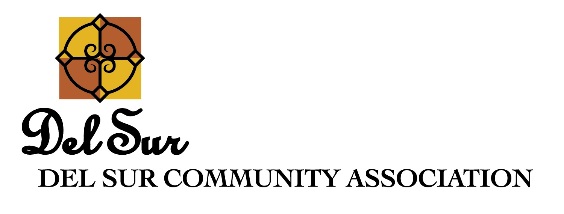 UPCOMING EVENTS:Fall Festival Carnival for the adults only on Friday night!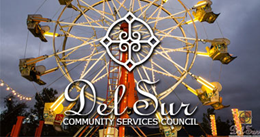 Come enjoy carnival games, rides, food and drinks.  Must be 21+ to attend this event.RSVP: You must purchase a ticket to attend this event.  You are required to show your Del Sur ID Card at our welcome table in order to attend the event.  Even if you have purchased a ticket, if you do not have your ID card, we will refund your money and ask you to leave.  This ensures that only CSC residents are attending this event.For more information contact the CSC at info@delsurcsc.org or visit their website at www.delsurcsc.orgPotato Wedges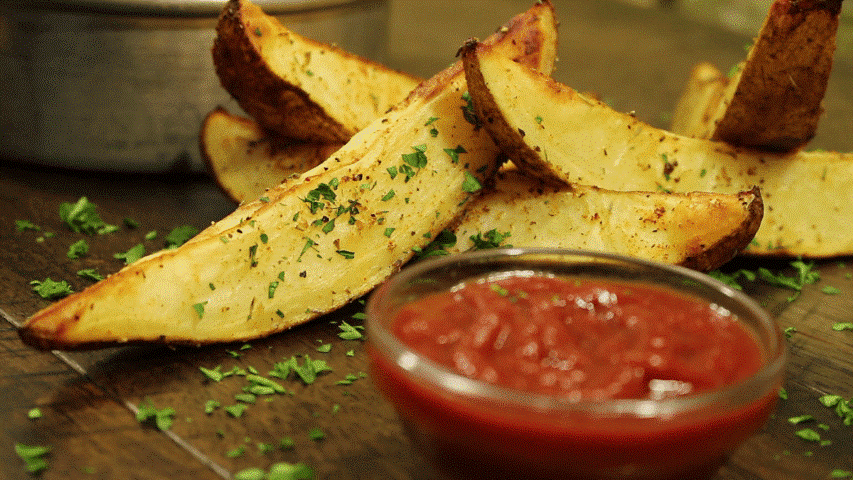 Guests: Guests are not permitted at this event.Tickets: Tickets will be on sale soon.Bring: Your camera and cash to tip your bartenders.The Village GreenPaseo Del Sur - San DiegoOctober 19, 20186:00 pm - 10:00 pmIngredientsDirectionsChop the potatoes length-wise into good-size wedgesAdd olive oil and toss by handIn a small mixing bowl combine the salt, garlic powder, pepper, cayenne pepper and Italian seasoning. Mix with a fork or spoon.Sprinkle some of the spice mix by hand onto the potato wedges. Mix by hand, then sprinkle more of the spice mix and mix again.Arrange potatoes on an oven pan, then bake at 450 degrees F (230° Celsius) for 30 minutesSprinkle with the fresh parsley, and serve hot! 